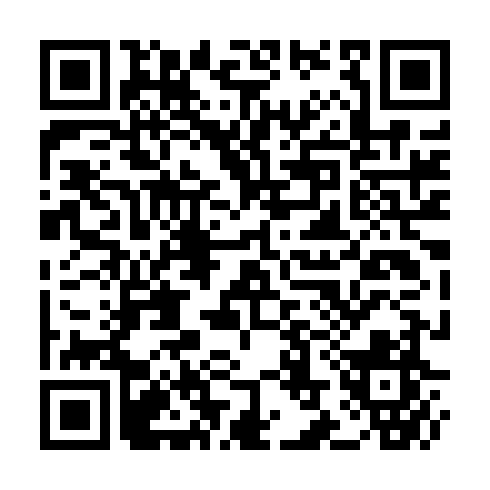 Ramadan times for Balkova Lhota, Czech RepublicMon 11 Mar 2024 - Wed 10 Apr 2024High Latitude Method: Angle Based RulePrayer Calculation Method: Muslim World LeagueAsar Calculation Method: HanafiPrayer times provided by https://www.salahtimes.comDateDayFajrSuhurSunriseDhuhrAsrIftarMaghribIsha11Mon4:364:366:2312:114:086:016:017:4112Tue4:344:346:2112:114:096:036:037:4313Wed4:324:326:1912:114:106:046:047:4514Thu4:294:296:1712:114:126:066:067:4615Fri4:274:276:1412:104:136:076:077:4816Sat4:254:256:1212:104:146:096:097:5017Sun4:224:226:1012:104:156:106:107:5218Mon4:204:206:0812:094:176:126:127:5319Tue4:184:186:0612:094:186:136:137:5520Wed4:154:156:0412:094:196:156:157:5721Thu4:134:136:0212:094:206:176:177:5922Fri4:114:115:5912:084:226:186:188:0123Sat4:084:085:5712:084:236:206:208:0224Sun4:064:065:5512:084:246:216:218:0425Mon4:034:035:5312:074:256:236:238:0626Tue4:014:015:5112:074:266:246:248:0827Wed3:583:585:4912:074:276:266:268:1028Thu3:563:565:4712:064:296:276:278:1229Fri3:533:535:4412:064:306:296:298:1330Sat3:513:515:4212:064:316:306:308:1531Sun4:484:486:401:065:327:327:329:171Mon4:454:456:381:055:337:347:349:192Tue4:434:436:361:055:347:357:359:213Wed4:404:406:341:055:357:377:379:234Thu4:384:386:321:045:377:387:389:255Fri4:354:356:301:045:387:407:409:276Sat4:324:326:271:045:397:417:419:297Sun4:304:306:251:045:407:437:439:318Mon4:274:276:231:035:417:447:449:339Tue4:244:246:211:035:427:467:469:3510Wed4:224:226:191:035:437:477:479:38